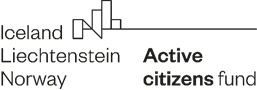 Wzór merytorycznego sprawozdania końcowego dla projektów tematycznych  Wskazówki do sprawozdania końcowego Sprawozdanie należy złożyć za pośrednictwem Internetowego Systemu Wniosków. Link do systemu jest dostępny na stronie www.aktywniobywatele.org.pl . Bardzo prosimy o zwięzłość i klarowność przedstawionych w sprawozdaniu opisów, o posługiwanie się prostym, zrozumiałym językiem. Ważna jest logika podsumowania, pozwalająca zrozumieć co, jak i dlaczego Wasza organizacja zrobiła oraz co osiągnęła. Po zaakceptowaniu sprawozdania w Internetowym Systemie Wniosków prześlijcie pocztą pobrany z systemu PDF sprawozdania końcowego, podpisany przez osoby uprawnione do reprezentacji organizacji zgodnie z KRS. Do sprawozdania dołączcie podpisane Listy dokumentów księgowych, które zostaną przesłane e-mailem przez Operatora.CZĘŚĆ MERYTORYCZNAPodsumowanie działań w projekcie tematycznym Krótki opis projektu* [maksymalnie 2500 znaków]Napiszcie krótkie, opisowe (tzn. nie w punktach) podsumowanie zrealizowanego projektu. Opis pojawi się m.in. na stronie internetowej Programu, będzie przetłumaczony na język angielski i zamieszczony w międzynarodowej bazie projektów finansowanych z Funduszy EOG. Radzimy przygotować ten opis na końcu – po sporządzeniu pozostałych części sprawozdania.Opis przygotujcie według poniższych wskazówek. W przypadku wątpliwości, prosimy o kontakt.Kontekst. Dlaczego projekt był potrzebny? Opiszcie w skrócie sytuację wyjściową - problem, na który odpowiadaliście. Podajcie najważniejsze fakty obrazujące ten stan rzeczy.Uczestnicy/czki i adresaci/tki Projektu. Kto skorzystał w wyniku realizacji Projektu, jakie osoby/ grupy/organizacje/instytucje?Działania. Co zrobiliście w ramach Projektu? Jakie metody zastosowaliście? Wskażcie tylko najważniejsze działania i napiszcie dlaczego były one z Waszej perspektywy istotne.Produkty. Jakie są najważniejsze produkty zrealizowanych działań, czyli bezpośrednie efekty działań (policzalne dobra i usługi)? Chodzi zarówno o dostarczone usługi (np. szkolenia, poradnictwo, badania, konsultacje itd.), jak i wytworzone materiały (np. publikacje, raporty, portale itd.)? Podajcie ich rodzaj i odpowiednie liczby obrazujące np. nakład, liczbę odwiedzin itd. Rezultaty. Czy, a jeśli tak, to jakie korzyści wynikają z przeprowadzonych działań? Czy zaszła jakaś zmiana wśród odbiorców (uczestników/czek projektów lub odbiorców działań) lub w danej społeczności? Czy była to zmiana zamierzona czy też niespodziewana? Tam, gdzie to możliwe, podajcie wartości liczbowe. Znaczenie projektu. Czy z Waszej perspektywy projekt zakończył się sukcesem? Czy jego efekty będą długoterminowe?Podsumowanie współpracy z partnerem/ami z Państw-Darczyńców (jeśli dotyczy) [maksymalnie 2000 znaków]Napiszcie krótkie, opisowe (tzn. nie w punktach) podsumowanie współpracy z partnerem/ami z Państw-Darczyńców. Opis pojawi się m.in. na stronie internetowej Programu, będzie przetłumaczony na język angielski i zamieszczony w międzynarodowej bazie projektów finansowanych z Funduszy EOG. Opis przygotujcie odpowiadając na poniższe pytania. W przypadku wątpliwości, prosimy o kontakt.Jakie znaczenie miał udział Partnera/Partnerów z Państw-Darczyńców? Co wniósł/wnieśli do Projektu? Jaka była jego/ich rola?Co udało się osiągnąć dzięki współpracy? Podajcie konkretne przykłady: z jakich doświadczeń i wiedzy skorzystano, jakie rezultaty były możliwe dzięki temu partnerstwu, czy partnerstwo doprowadziło do szerszego upowszechnienia rezultatów. Czy planujecie kontynuować współpracę dwustronną z Partnerem/Partnerami z Państw-Darczyńców? Jeśli tak, w jakiej formie? Podsumowanie działań *A. Najpierw przedstawcie w punktach listę działań opisanych w dotychczas złożonych sprawozdaniach okresowych. B. Następnie opiszcie, jakie działania i w jaki sposób zostały zrealizowane w okresie od ostatnio złożonego sprawozdania okresowego. Podajcie okres realizacji tych działań. Prosimy abyście uwzględnili różnice między wnioskiem a przebiegiem projektu dotyczące zarówno zakresu działań, harmonogramu, doboru uczestników, upowszechniania informacji o Projekcie, jak i współpracy z Partnerem/Partnerami (jeśli tacy występują). W opisie weźcie pod uwagę pytania pomocnicze; opis może zawierać też inne informacje, które są istotne ze względu na specyfikę działań.Pytania pomocnicze do opisu działań zrealizowanych w okresie od ostatnio złożonego sprawozdania okresowego:Co, jak i gdzie udało się zrobić? Które działania przebiegły inaczej niż zaplanowano we wniosku i dlaczego?Kim byli uczestnicy działań i jak udało się ich pozyskać?Czy udało się dotrzeć do grupy/grup adresatów wskazanych we wniosku? Co to były za grupy? Jak o poszczególnych działaniach (i całym projekcie) organizacja informowała (ewentualnie nadal informuje) potencjalnych uczestników, adresatów i opinię publiczną? Jakie nieoczekiwane trudności lub też szanse pojawiły się w trakcie realizacji projektu? Jaki miały wpływ na dalsze działania, czy plan działań wymagał wprowadzenia zmian, a jeśli tak, to jakich i dlaczego?W przypadku projektów realizowanych w partnerstwie – jaką rolę odegrał Partner/Partnerzy? Jak przebiegała współpraca z Partnerem/Partnerami? Czy i w jaki sposób zostały uwzględnione w działaniach zasady dobrego rządzenia, równych szans kobiet i mężczyzn, dostępność dla osób o różnych potrzebach i sytuacji rodzinnej oraz zrównoważonego rozwoju?Czy udało się dotrzeć do grupy/grup adresatów wskazanych w planie działań komunikacyjnych? Co to były za grupy?Jak o poszczególnych działaniach (i całym projekcie) organizacja informowała (ewentualnie nadal informuje) potencjalnych uczestników, adresatów i opinię publiczną - odnieście się do działań określonych w planie działań komunikacyjnych.2. Osiągnięte produkty i rezultaty Podsumowanie produktów *Podsumujcie cały projekt w liczbach: np. ile i jakiego rodzaju dóbr lub usług powstało, ile osób z nich skorzystało? Do liczby wykazanych w sprawozdaniu okresowym produktów dodajcie liczbę produktów z okresu od sprawozdania okresowego do zakończenia projektu. Podajcie wiarygodne informacje i ich źródła. W opisie weźcie pod uwagę pytania pomocnicze; opis może zawierać też inne informacje, które są istotne ze względu na specyfikę działań.Pytania pomocnicze:Jakie produkty powstały w trakcie realizacji projektu (dobra lub usługi), np. rekomendacje, publikacje, opracowania, strony internetowe, portale, nagrania, przeprowadzone warsztaty, szkolenia, inicjatywy? Ile osób, z jakich grup / środowisk wzięło udział lub skorzystało ze zrealizowanych działań? Ile instytucji współpracowało z organizacją? Ile instytucji zostało objętych działaniami projektowymi? Podajcie liczby oraz opiszcie charakterystykę grupy/grup. W zależności od specyfiki projektu, uwzględnijcie cechy istotne dla danej grupy uczestników lub adresatów projektu (np. płeć, wiek, niepełnosprawność, pochodzenie, status materialny, status prawny).Jaka była liczba użytkowników i odwiedzin stron internetowych, portali, kont i profili w mediach społecznościowych, odsłon publikacji i innych treści udostępnionych w Internecie? Podsumowanie rezultatów *Opiszcie korzyści, jakie wynikają z wszystkich przeprowadzonych działań – zmianę, którą wywołały wśród odbiorców lub w danej społeczności. W opisie weźcie pod uwagę pytania pomocnicze; opis może zawierać też inne informacje, które są istotne ze względu na specyfikę działań. Jeśli do tej pory nie można zaobserwować tego rodzaju zmian, napiszcie, jak i kiedy zespół organizacji będzie w stanie tę zmianę zaobserwować/zweryfikować. Pytania pomocnicze:Czy udało się rozwiązać problemy lub odpowiedzieć na potrzeby zdefiniowane przed przystąpieniem do realizacji projektu? Czy zmieniła się sytuacja wyjściowa przedstawiona w uzasadnieniu wniosku? Czy, a jeśli tak, to jaki wpływ miała na to realizacja projektu?Jakie zmiany zaszły wśród uczestników lub adresatów projektu w efekcie przeprowadzonych działań?Skąd wiadomo, że te zmiany zaszły?Czy, a jeśli tak, to jakie długofalowe korzyści przyniósł projekt? Czy, a jeśli tak, to jakie możliwości otwiera na przyszłość?W przypadku projektów realizowanych w partnerstwie – jakie korzyści dla organizacji lub otoczenia płyną z partnerstwa zawartego w ramach projektu?Jeśli projekt nie kończy się spodziewanymi efektami, napiszcie komentarz, jakie okoliczności lub działania mogą do nich prowadzić.Trwałość działań, produktów i rezultatów *Napiszcie, na ile produkty i rezultaty projektu są trwałe i jak zostaną wykorzystane po jego zakończeniu? Na ile działania będą kontynuowane? W opisie weźcie pod uwagę pytania pomocnicze; opis może zawierać też inne informacje, które są istotne ze względu na specyfikę problemu.Pytania pomocnicze:Czy organizacja planuje nadal zajmować się problematyką podjętą w ramach projektu?Czy przewidywana jest kontynuacja działań, a jeśli tak, to na czym będzie polegać? Czy kontynuacja będzie możliwa jedynie w przypadku pozyskania środków na ten cel?Czy informacje o projekcie/rezultatach będą w dalszym ciągu upowszechniane – jeśli tak, w jaki sposób?Czy są plany dalszej współpracy z Partnerem/Partnerami? Jeśli nie ma planów kontynuacji, krótko skomentujcie, dlaczego, oraz napiszcie, czym organizacja będzie się zajmować.3. Rozwój instytucjonalny (jeśli dotyczy)Podsumowanie działań Opiszcie, jakie działania na rzecz wzmocnienia organizacji i w jaki sposób zostały zrealizowane. Dodajcie do liczby wykazanych w sprawozdaniu okresowym produktów liczbę produktów z okresu od sprawozdania okresowego do zakończenia projektu. W opisie weźcie pod uwagę pytania pomocnicze; opis może zawierać też inne informacje, które są istotne ze względu na specyfikę zrealizowanych działań.Pytania pomocnicze:Co i jak udało się zrobić w porównaniu z założonym planem?Kto z członków, pracowników, współpracowników organizacji brał udział lub miał wpływ na działania służące rozwojowi instytucjonalnemu? Jakie nieoczekiwane trudności lub szanse pojawiły się w tej części projektu i jaki miały wpływ na rezultaty?Osiągnięte produkty i rezultatyOsiągnięte produkty i rezultatyOpiszcie zmiany, jakie zaszły w organizacji dzięki wsparciu instytucjonalnemu. W opisie weźcie pod uwagę pytania pomocnicze; opis może zawierać też inne informacje, które są istotne ze względu na specyfikę przeprowadzonych działań.Pytania pomocnicze:Jakie problemy organizacji udało się rozwiązać?W jakim stopniu podjęte działania wpłynęły na poprawę kondycji organizacji?Jeśli projekt realizowany był w partnerstwie, to czy miało to jakiś wpływ na samą organizację?Obszar wzmocnienia organizacji Wskażcie, w którym z poniższych obszarów wzmocniliście potencjał Waszej organizacji?[lista wielokrotnego wyboru]- standardy zarządzania,- komunikacja,- fundraising,- rozliczalność i przejrzystość organizacji i jej działań,- monitoring i ewaluacja,- inne (jakie?).4. DokumentacjaWypiszcie poniżej:adresy internetowych publikacji, nagrań, fotorelacji z wydarzeń itd.; jeśli publikacja nie jest dostępna w Internecie, załączcie ją w Internetowym Systemie Wniosków;adresy internetowych materiałów prasowych na temat projektu, które ukazały się w mediach.Prześlijcie nam:dwa egzemplarze publikacji wydanych w wersji papierowej (o ile nie zostały przesłane ze sprawozdaniem okresowym).Uwaga: Nie przysyłajcie ani nie załączajcie w Internetowym Systemie Wniosków kopii wycinków prasowych, zdjęć, skanów, materiałów promocyjnych typu ulotki, plakaty ani, tym bardziej, żadnych gadżetów.5. Pozostałe informacjeTu możecie napisać ewentualne uwagi dotyczące np. współpracy z Operatorem lub innych kwestii związanych z realizacją projektu w ramach programu Aktywni Obywatele – Fundusz Krajowy.TABELA PRODUKTÓW I REZULTATÓWObszar wsparciaWybierzcie z poniższej listy wszystkie rezultaty i produkty, które odpowiadają temu, co osiągnęliście. Przypiszcie im także odpowiednie wartości liczbowe osiągnięte w wyniku realizacji całego projektu, czyli do liczby wykazanych w sprawozdaniu okresowym produktów dodajcie liczbę produktów z okresu od sprawozdania okresowego do zakończenia projektu.  Jeśli na liście brakuje istotnego rezultatu lub produktu stanowiącego efekt Waszych działań – dodajcie go i określcie dla niego wartość liczbową.Przed wypełnieniem tej części sprawozdania zachęcamy Was do zajrzenia do opisu planowanych produktów i rezultatów przedstawionego we wniosku pełnym, żeby przede wszystkim odnieść się do informacji w nim zawartych, a także do zapoznania się z poradnikami dotyczącymi produktów i rezultatów dostępnymi na stronie internetowej Programu: https://aktywniobywatele.org.pl/szkolenia-webinaria/produkty-i-rezultaty-w-projekcie-tematycznym-poradniki Obszar wsparcia - Aktywność obywatelskaObszar wsparcia - Prawa człowiekaObszar wsparcia - Wykluczenie społeczneDodatkowe produkty i rezultaty nieuwzględnione powyżej Komentarz do tabeli produktów i rezultatów:Przedstawcie informację wyjaśniającą jak zostały policzone wskaźniki produktów i rezultatów podane w tabeli powyżej (jeśli nie wynika to w sposób oczywisty z treści sprawozdania) i w jaki sposób osiągnięcie tych wskaźników zostało udokumentowane. Przypominamy, że wskazówki dotyczące tego, w jaki sposób sprawozdawać rezultaty z tabeli znajdują się w poradnikach dotyczących produktów i rezultatów dostępnych na stronie internetowej Programu: https://aktywniobywatele.org.pl/szkolenia-webinaria/produkty-i-rezultaty-w-projekcie-tematycznym-poradniki/CZĘŚĆ FINANSOWACzęść finansowa sprawozdania składa się z dwóch elementów: zbiorczych danych przedstawionych w Internetowym Systemie Wniosków oraz obowiązkowego załącznika, jakim jest formularz w formacie Excel ze szczegółowym zestawieniem i opisem wydatków. Aby poprawnie sporządzić sprawozdanie, rekomendujemy przygotowanie w pierwszej kolejności tego drugiego dokumentu. Pamiętajcie o wypełnieniu go w przygotowanym przez Operatora wzorze tabeli w oparciu o wskazówki do przygotowania sprawozdania. To uzyskane w tabeli Excel sumy poszczególnych pozycji budżetowych pozwolą Wam sprawnie uzupełnić zestawienie w Internetowym Systemie Wniosków.

UWAGA: 
1. Wzór sprawozdania końcowego jest niemal identyczny jak wzór sprawozdania okresowego. Nowością jest konieczność wykazania w Internetowym Systemie Wniosków kwoty ewentualnych odsetek wygenerowanych na koncie projektowym. O tę kwotę pomniejsza się ostatnią transzę dotacji. Wzór tabeli excel jest taki sam jak w przypadku sprawozdania okresowego.2. Sprawozdanie końcowe dotyczy ostatniego okresu wydatkowania dotacji. Prosimy o nie wpisywanie do niego kosztów rozliczonych już wcześniej w sprawozdaniach okresowych. Zatem okres sprawozdawczy dla sprawozdania końcowego to czas między datą końcową przedstawioną w ostatnim sprawozdaniu okresowym a datą końcową realizacji dotacji, która określona jest w umowie.Załącznik ze wzorem tabeli Excel oraz wskazówki do przygotowania sprawozdania możecie pobrać z Internetowego Systemu Wniosków lub ze strony internetowej Operatora. Sprawozdanie sporządzacie w EUR.11. Łączna liczba osób, które zaangażowaliście w swoje działania (również obowiązkowo w podziale na płeć w kolejnych podpunktach)1a. Liczba osób, które zaangażowaliście w swoje działania - kobiety1b. Liczba osób, które zaangażowaliście w swoje działania - mężczyźni1c. Liczba osób, które zaangażowaliście w swoje działania - inne2Łączna liczba osób uczestniczących w działaniach edukacyjnych dotyczących aktywności obywatelskiej (również obowiązkowo w podziale na wiek w kolejnych podpunktach)2a. Liczba osób uczestniczących w działaniach edukacyjnych dotyczących aktywności obywatelskiej - 0-17 lat2b. Liczba osób uczestniczących w działaniach edukacyjnych dotyczących aktywności obywatelskiej - 18-29 lat2c. Liczba osób uczestniczących w działaniach edukacyjnych dotyczących aktywności obywatelskiej - 30-64 lata2d. Liczba osób uczestniczących w działaniach edukacyjnych dotyczących aktywności obywatelskiej 65+ lat3Liczba podmiotów, które włączyliście w przedsięwzięcia angażujące obywateli i obywatelki we wspólne działania4Liczba organizacji społecznych, które zaangażowały obywateli i obywatelki we wspólne działania5Liczba wydarzeń na rzecz społeczności lub ochrony środowiska, w które zaangażowaliście obywateli i obywatelki6Liczba kampanii społecznych dotyczących aktywności obywatelskiej, które przeprowadziliście7Liczba osób, do których dotarliście w ramach kampanii społecznej/społecznych dotyczących aktywności obywatelskiej8Łączna liczba osób, które zaangażowaliście w procesy partycypacyjne (również obowiązkowo w podziale na płeć i wiek w kolejnych podpunktach) 8a. Liczba osób, które zaangażowaliście w procesy partycypacyjne - kobiety8b. Liczba osób, które zaangażowaliście w procesy partycypacyjne - mężczyźni8c. Liczba osób, które zaangażowaliście w procesy partycypacyjne - inne8d. Liczba osób, które zaangażowaliście w procesy partycypacyjne - 0-17 lat8e. Liczba osób, które zaangażowaliście w procesy partycypacyjne - 18-29 lat8f. Liczba osób, które zaangażowaliście w procesy partycypacyjne - 30-64 lata8g. Liczba osób, które zaangażowaliście w procesy partycypacyjne - 65+ lat9Liczba podmiotów, które zaangażowaliście w procesy partycypacyjne10Liczba procesów partycypacyjnych, które zainicjowaliście11Liczba instytucji publicznych, które włączyły obywateli i obywatelki w procesy podejmowania decyzji12Liczba lokalnych polityk lub aktów prawnych, do których zostały zgłoszone uwagi i rekomendacje13Liczba inicjatyw rzeczniczych dotyczących lokalnych lub krajowych polityk publicznych lub aktów prawnych, które przeprowadziliście14Liczba organizacji społecznych, które prowadziły działania strażnicze15Łączna liczba osób, które zaangażowaliście w działania strażnicze (również obowiązkowo w podziale na płeć i wiek w kolejnych podpunktach) 15a. Liczba osób, które zaangażowaliście w działania strażnicze - kobiety15b. Liczba osób, które zaangażowaliście w działania strażnicze - mężczyźni15c. Liczba osób, które zaangażowaliście w działania strażnicze - inne15d. Liczba osób, które zaangażowaliście w działania strażnicze - 0-17 lat15e. Liczba osób, które zaangażowaliście w działania strażnicze - 18-29 lat15f. Liczba osób, które zaangażowaliście w działania strażnicze - 30-64 lata15g. Liczba osób, które zaangażowaliście w działania strażnicze - 65+ lat16Liczba instytucji publicznych, których pracownicy i pracownice zostali przeszkoleni na temat przejrzystości, rozliczalności lub innych standardów dotyczących otwartego rządzenia17Liczba wypowiedzi lub stanowisk, które poddaliście weryfikacji w ramach działań fact-checkingowych1Łączna liczba osób, które zaangażowaliście w swoje działania (również obowiązkowo w podziale na płeć w kolejnych podpunktach)1a. Liczba osób, które zaangażowaliście w swoje działania - kobiety1b. Liczba osób, które zaangażowaliście w swoje działania - mężczyźni1c. Liczba osób, które zaangażowaliście w swoje działania - inne2Liczba instytucji, które w swoich wewnętrznych przepisach i działaniach uwzględniły perspektywę praw człowieka3Łączna liczba osób, które skorzystały ze wsparcia w zakresie ochrony praw człowieka (w tym osoby doświadczające przemocy ze względu na płeć), (również obowiązkowo w podziale na płeć w kolejnych podpunktach)3a. Liczba osób, które skorzystały ze wsparcia w zakresie ochrony praw człowieka (w tym osoby doświadczające przemocy ze względu na płeć) - kobiety3b. Liczba osób, które skorzystały ze wsparcia w zakresie ochrony praw człowieka (w tym osoby doświadczające przemocy ze względu na płeć) - mężczyźni3c. Liczba osób, które skorzystały ze wsparcia w zakresie ochrony praw człowieka (w tym osoby doświadczające przemocy ze względu na płeć) – inne4Łączna liczba osób, które przeszkoliliście na temat praw człowieka (również obowiązkowo w podziale na wiek w kolejnych podpunktach)4a. Liczba osób, które przeszkoliliście na temat praw człowieka - 0-17 lat4b. Liczba osób, które przeszkoliliście na temat praw człowieka - 18-29 lat4c. Liczba osób, które przeszkoliliście na temat praw człowieka - 30-64 lata4d. Liczba osób, które przeszkoliliście na temat praw człowieka - 65+ lat5Liczba organizacji, które przeprowadziły szkolenia na temat praw człowieka6Liczba kampanii społecznych na temat praw człowieka, które przeprowadziliście7Liczba osób, do których dotarły kampanie społeczne dotyczące praw człowieka8Liczba organizacji, które dokumentowały i zgłaszały przypadki łamania praw człowieka i zasad praworządności9Liczba inicjatyw służących monitorowaniu naruszeń praw człowieka i zasad praworządności, które przeprowadziliście wy oraz współpracujące z wami organizacje10Liczba organizacji społecznych, które zaangażowały się w działania rzecznicze dotyczące ochrony praw człowieka i zasad praworządności11Liczba organizacji społecznych, które udzieliły wsparcia osobom doświadczającym dyskryminacji i łamania praw człowieka12Liczba podmiotów, które współpracowały z waszą organizacją w ramach działań rzeczniczych dotyczących praw człowieka1Łączna liczba osób, które zaangażowaliście w swoje działania (również obowiązkowo w podziale na płeć w kolejnych podpunktach)1a. Liczba osób, które zaangażowaliście w swoje działania - kobiety1b. Liczba osób, które zaangażowaliście w swoje działania - mężczyźni1c. Liczba osób, które zaangażowaliście w swoje działania - inne2Liczba wszystkich osób z grup narażonych na wykluczenie, które skorzystały ze wsparcia w ramach projektu3Liczba instytucji, które poprawiły lub wprowadziły nowe metody pracy albo typy usług w odpowiedzi na potrzeby grup narażonych na wykluczenie4Liczba osób z grup narażonych na wykluczenie, które wzięły udział w działaniach mających na celu ich wzmocnienie i upodmiotowienie5Liczba osób z grup narażonych na wykluczenie, które skorzystały z usług6Liczba metod włączania osób narażonych na wykluczenie do społeczności, które opracowaliście lub ulepszyliście7Liczba społeczności, które wprowadziły nowe metody lub nowe podejścia do włączania osób z grup narażonych na wykluczenie8Liczba instytucji, które w partnerstwie z organizacjami społecznymi zangażowały w samorzecznictwo osoby z grup narażonych na wykluczenie9Łączna liczba osób z grup narażonych na wykluczenie i ich opiekunów, które przeszkoliliście i/lub którym umożliwiliście zaangażowanie w samorzecznictwo (również obowiązkowo w podziale na płeć w kolejnych podpunktach)9a. Liczba osób z grup narażonych na wykluczenie i ich opiekunów, które przeszkoliliście i/lub którym umożliwiliście zaangażowanie w samorzecznictwo - kobiety9b. Liczba osób z grup narażonych na wykluczenie i ich opiekunów, które przeszkoliliście i/lub którym umożliwiliście zaangażowanie w samorzecznictwo - mężczyźni9c. Liczba osób z grup narażonych na wykluczenie i ich opiekunów, które przeszkoliliście i/lub którym umożliwiliście zaangażowanie w samorzecznictwo - inne10Liczba osób z grup narażonych na wykluczenie, które wzięły udział w działaniach o charakterze edukacyjnym11Liczba organizacji społecznych w Waszym projekcie, które przeprowadziły działania edukacyjne i wspierające dla osób z grup narażonych na wykluczenie12Łączna liczba osób pracujących z grupami narażonymi na wykluczenie, które przygotowaliście do stosowania nowych/ulepszonych metod wsparcia odpowiadających potrzebom odbiorców  (również obowiązkowo w podziale na płeć w kolejnych podpunktach)[]12a. Liczba osób pracujących z grupami narażonymi na wykluczenie, które przygotowaliście do stosowania nowych/ulepszonych metod wsparcia odpowiadających potrzebom odbiorców - kobiety12b. Liczba osób pracujących z grupami narażonymi na wykluczenie, które przygotowaliście do stosowania nowych/ulepszonych metod wsparcia odpowiadających potrzebom odbiorców - mężczyźni12c. Liczba osób pracujących z grupami narażonymi na wykluczenie, które przygotowaliście do stosowania nowych/ulepszonych metod wsparcia odpowiadających potrzebom odbiorców - inne12345